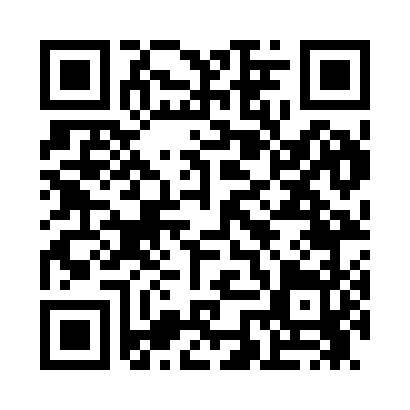 Prayer times for Baptist Corners, Massachusetts, USAMon 1 Jul 2024 - Wed 31 Jul 2024High Latitude Method: Angle Based RulePrayer Calculation Method: Islamic Society of North AmericaAsar Calculation Method: ShafiPrayer times provided by https://www.salahtimes.comDateDayFajrSunriseDhuhrAsrMaghribIsha1Mon3:305:1512:534:578:3110:162Tue3:305:1612:534:578:3110:163Wed3:315:1612:534:578:3010:154Thu3:325:1712:544:578:3010:155Fri3:335:1812:544:578:3010:146Sat3:345:1812:544:588:3010:147Sun3:355:1912:544:588:2910:138Mon3:365:2012:544:588:2910:129Tue3:375:2012:544:588:2810:1110Wed3:385:2112:554:588:2810:1011Thu3:395:2212:554:588:2710:1012Fri3:415:2312:554:578:2710:0913Sat3:425:2312:554:578:2610:0814Sun3:435:2412:554:578:2610:0715Mon3:445:2512:554:578:2510:0516Tue3:455:2612:554:578:2410:0417Wed3:475:2712:554:578:2310:0318Thu3:485:2812:554:578:2310:0219Fri3:495:2912:554:578:2210:0120Sat3:515:3012:564:568:2110:0021Sun3:525:3012:564:568:209:5822Mon3:545:3112:564:568:199:5723Tue3:555:3212:564:568:189:5624Wed3:565:3312:564:568:179:5425Thu3:585:3412:564:558:169:5326Fri3:595:3512:564:558:159:5127Sat4:015:3612:564:558:149:5028Sun4:025:3712:564:548:139:4829Mon4:045:3812:564:548:129:4730Tue4:055:3912:564:548:119:4531Wed4:075:4012:554:538:109:43